от 5 апреля 2022 № 4/110Об утверждении Порядка предоставления иных межбюджетных трансфертов (за исключением иных межбюджетных трансфертов, предоставляемых на осуществление части полномочий по решению вопросов местного значения) из бюджета Комсомольского района Чувашской Республики бюджетам сельских поселений В соответствии со статьей 142.4 Бюджетного кодекса Российской Федерации, статьей 17 Закона Чувашской Республики от 16 ноября 2021 г. № 81 «О регулировании бюджетных правоотношений в Чувашской Республике», статьей 13 решения Собрания депутатов Комсомольского района Чувашской Республики от 25 апреля 2013 г. № 6/152 «Об утверждении Положения о регулировании бюджетных правоотношений в Комсомольском районе Чувашской Республики» Собрание депутатов Комсомольского района Чувашской Республики р е ш и л о:1. Утвердить прилагаемый Порядок предоставления иных межбюджетных трансфертов (за исключением иных межбюджетных трансфертов, предоставляемых на осуществление части полномочий по решению вопросов местного значения) из бюджета Комсомольского района Чувашской Республики бюджетам сельских поселений.2. Настоящее решение вступает в силу после дня его официального опубликования.Глава Комсомольского района –председатель Собрания депутатовКомсомольского района                                                                                Р.М. МансуровУТВЕРЖДЕНрешением Собрания депутатовКомсомольского района Чувашской Республикиот 05.04.2022 № 4/110П О Р Я Д О Кпредоставления иных межбюджетных трансфертов (за исключением иных межбюджетных трансфертов, предоставляемых на осуществление части полномочий по решению вопросов местного значения) из бюджета Комсомольского района Чувашской Республики бюджетам сельских поселенийI. Общие положения1.1. Настоящий Порядок устанавливает случаи, условия и порядок предоставления иных межбюджетных трансфертов (за исключением иных межбюджетных трансфертов, предоставляемых на осуществление части полномочий по решению вопросов местного значения) (далее – иные межбюджетные трансферты) из бюджета Комсомольского района Чувашской Республики бюджетам сельских поселений.Предоставление иных межбюджетных трансфертов2.1. Иные межбюджетные трансферты предоставляются бюджетам сельских поселений из бюджета Комсомольского района Чувашской Республики в следующих случаях:1) в целях софинансирования, в том числе в полном объеме, расходных обязательств, возникших при выполнении полномочий органов местного самоуправления сельских поселений по вопросам местного значения сельских поселений;2) принятие в течение финансового года администрацией Комсомольского района Чувашской Республики или администрациями сельских поселений решений о необходимости проведения на территории сельских поселений работ, являющихся социально значимыми, а также решений, влекущих за собой увеличение расходов бюджетов сельских поселений;3) проведение проектно-изыскательских работ, работ по строительству и реконструкции сооружений инженерной и общественной инфраструктуры общепоселенческого значения;4) получение целевых межбюджетных трансфертов из других бюджетов бюджетной системы Российской Федерации;5) уменьшение поступления налоговых и неналоговых доходов бюджетов сельских поселений при наличии объективных факторов, подкрепленных финансово-экономическими обоснованиями;6) возникновение дополнительных расходов бюджетов сельских поселений, обусловленных влиянием объективных факторов на объемы бюджетных обязательств сельских поселений;7) предупреждение стихийных бедствий и других чрезвычайных ситуаций, проведение аварийно-восстановительных работ и иных мероприятий, связанных с ликвидацией последствий стихийных бедствий и других чрезвычайных ситуаций.2.2. Предоставление иных межбюджетных трансфертов из бюджета Комсомольского района Чувашской Республики бюджетам сельских поселений осуществляется за счет собственных доходов и источников финансирования дефицита бюджета, а также за счет средств других бюджетов бюджетной системы Российской Федерации, предоставленных на эти цели.2.3. В отношении иных межбюджетных трансфертов, предоставляемых за счет средств других бюджетов бюджетной системы Российской Федерации, настоящий Порядок применяется в части, не противоречащей нормативным правовым актам Российской Федерации, нормативным правовым актам Чувашской Республики, устанавливающим порядок и условия предоставления иных межбюджетных трансфертов.Условия предоставления иных межбюджетных трансфертов3.1. Предоставление иных межбюджетных трансфертов осуществляется по разделу 1400 «Межбюджетные трансферты общего характера бюджетам бюджетной системы Российской Федерации», подразделу 1403 «Прочие межбюджетные трансферты общего характера», в соответствии со сводной бюджетной росписью бюджета Комсомольского района Чувашской Республики в пределах лимитов бюджетных обязательств, утвержденных в установленном порядке главному распорядителю средств бюджета Комсомольского района Чувашской Республики – финансовому отделу администрации Комсомольского района (далее – финансовый отдел).3.2. Иные межбюджетные трансферты из бюджета Комсомольского района Чувашской Республики бюджетам сельских поселений, предусмотренные пунктом 2.1 настоящего Порядка, предоставляются при условии:- соблюдения органами местного самоуправления сельских поселений бюджетного законодательства Российской Федерации и законодательства Чувашской Республики о налогах и сборах;- соблюдения установленных Кабинетом Министров Чувашской Республики нормативов формирования расходов на содержание органов местного самоуправления сельских поселений;- заключения соглашения о предоставлении иных межбюджетных трансфертов между администрацией Комсомольского района Чувашской Республики и администрациями сельских поселений (далее - соглашение).3.3. В соглашении предусматриваются:цель, сроки, порядок, размер и условия предоставления иных межбюджетных трансфертов;направления использования иных межбюджетных трансфертов;значения показателя результативности использования иных межбюджетных трансфертов;обязательство администрации сельского поселения по достижению значений результатов использования иных межбюджетных трансфертов;положение об обязательной проверке главным распорядителем средств бюджета Комсомольского района Чувашской Республики, предоставляющим иные межбюджетные трансферты, соблюдения администрацией сельского поселения установленных условий и целей их предоставления;порядок возврата иных межбюджетных трансфертов в случаях выявления фактов нарушения условий и целей предоставления иных межбюджетных трансфертов, недостижения значений результатов использования иных межбюджетных трансфертов;порядок, сроки и формы представления отчетности об использовании иных межбюджетных трансфертов, о выполнении условий предоставления иных межбюджетных трансфертов, установленных главным распорядителем средств бюджета Комсомольского района Чувашской Республики, предоставляющим иные межбюджетные трансферты, а также о достижении значений результатов использования иных межбюджетных трансфертов;обязательство администрации сельского поселения по возврату иных межбюджетных трансфертов в бюджет Комсомольского района Чувашской Республики.ответственность сторон за нарушение условий соглашения.Порядок предоставления иных межбюджетных трансфертов4.1. Объем и распределение иных межбюджетных трансфертов из бюджета Комсомольского района Чувашской Республики на очередной финансовый год и плановый период утверждаются решением Собрания депутатов Комсомольского района Чувашской Республики о бюджете Комсомольского района Чувашской Республики на очередной финансовый год и плановый период.4.2. Перечисление иных межбюджетных трансфертов осуществляется с лицевого счета получателя средств бюджета Комсомольского района Чувашской Республики – финансового отдела, открытого в Управлении Федерального казначейства по Чувашской Республике, на счет Управления Федерального казначейства по Чувашской Республике, открытый для учета поступлений и их распределения между бюджетами бюджетной системы Российской Федерации, для последующего перечисления в бюджеты сельских поселений.Перечисление иных межбюджетных трансфертов осуществляется в течение трех рабочих дней со дня подписания соглашения, указанного в пункте 3.2 настоящего Порядка.4.3. Администрация сельского поселения представляет финансовому отделу отчет об осуществлении расходов бюджета сельского поселения, источником финансового обеспечения которых являются иные межбюджетные трансферты, и о достижении значения показателя результативности использования иных межбюджетных трансфертов по форме и в сроки, которые установлены соглашением.4.4. Администрации сельских поселений в соответствии с законодательством Российской Федерации, законодательством Чувашской Республики и муниципальными нормативными правовыми актами Комсомольского района Чувашской Республики несут ответственность за целевое использование иных межбюджетных трансфертов, достоверность сведений, содержащихся в представленных отчетах, и соблюдение условий предоставления иных межбюджетных трансфертов.Порядок возврата иных межбюджетных трансфертов5.1. В случае выявления нарушения администрацией сельского поселения условий, целей предоставления иных межбюджетных трансфертов, установленных настоящим Порядком и соглашением, финансовый отдел в течение 10 рабочих дней со дня принятия решения о возврате иных межбюджетных трансфертов или получения уведомления от органа муниципального финансового контроля направляет администрации сельского поселения уведомление о возврате иных межбюджетных трансфертов в бюджет Комсомольского района Чувашской Республики (далее - уведомление).5.2. Возврат иных межбюджетных трансфертов осуществляется администрацией сельского поселения в течение одного месяца со дня получения уведомления в случае:выявления фактов нарушения условий предоставления иных межбюджетных трансфертов - в размере всей предоставленной суммы иных межбюджетных трансфертов;нецелевого использования иных межбюджетных трансфертов - в размере суммы нецелевого использования иных межбюджетных трансфертов;недостижения показателя результативности использования иных межбюджетных трансфертов, предусмотренного соглашением, - в объеме средств, рассчитанном по формулеVвозврата = (V х k х m/n) х 0.1,где:Vвозврата - объем средств, подлежащих возврату в бюджет Комсомольского района Чувашской РеспубликиV - размер иных межбюджетных трансфертов, полученных администрацией сельского поселения;k - коэффициент возврата иных межбюджетных трансфертов;m - количество показателей результативности использования иных межбюджетных трансфертов, по которым индекс, отражающий уровень недостижения значения i-го показателя результативности использования иных межбюджетных трансфертов, имеет положительное значение;n - общее количество установленных соглашением показателей результативности использования иных межбюджетных трансфертов.Коэффициент возврата иных межбюджетных трансфертов рассчитывается по формулеk = SUMDi/m,где:Di - индекс, отражающий уровень недостижения значения i-го показателя результативности использования иных межбюджетных трансфертов.При расчете коэффициента возврата иных межбюджетных трансфертов используются только положительные значения индекса, отражающего уровень недостижения значения i-го показателя результативности использования иных межбюджетных трансфертов.Индекс, отражающий уровень недостижения значения i-го показателя результативности использования иных межбюджетных трансфертов, определяется:а) для показателей результативности использования иных межбюджетных трансфертов, по которым большее фактически достигнутое значение отражает большую эффективность использования иных межбюджетных трансфертов, - по формулеDi = 1 – Ti/Si,где:Ti - фактически достигнутое значение i-го показателя результативности использования иных межбюджетных трансфертов на отчетную дату;Si - плановое значение i-го показателя результативности использования иных межбюджетных трансфертов, установленное соглашением;б) для показателей результативности использования иных межбюджетных трансфертов, по которым большее фактически достигнутое значение отражает меньшую эффективность использования иных межбюджетных трансфертов, - по формулеDi = 1 – Si/Ti.5.3. Не использованные по состоянию на 1 января текущего финансового года, следующего за отчетным, остатки иных межбюджетных трансфертов, предоставленных из бюджета Комсомольского района Чувашской Республики бюджету сельского поселения, подлежат возврату в бюджет Комсомольского района Чувашской Республики в течение первых 15 рабочих дней текущего финансового года, следующего за отчетным.В случае если неиспользованный остаток иных межбюджетных трансфертов не перечислен в доход бюджета Комсомольского района Чувашской Республики, указанные средства подлежат взысканию в доход бюджета Комсомольского района Чувашской Республики в порядке, установленном финансовым отделом администрации Комсомольского района, с соблюдением общих требований, установленных Министерством финансов Российской Федерации.VI. Осуществление контроляФинансовый отдел и органы муниципального финансового контроля в соответствии с законодательством Российской Федерации, законодательством Чувашской Республики и муниципальными нормативными правовыми актами Комсомольского района Чувашской Республики осуществляют проверку соблюдения условий, целей и порядка предоставления иных межбюджетных трансфертов администрациями сельских поселений.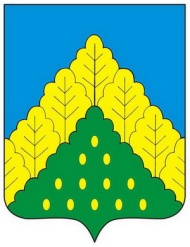 ЧĂВАШ РЕСПУБЛИКИНКОМСОМОЛЬСКИ РАЙОНĔНДЕПУТАТСЕН ПУХĂВĔЙЫШĂНУЧĂВАШ РЕСПУБЛИКИНКОМСОМОЛЬСКИ РАЙОНĔНДЕПУТАТСЕН ПУХĂВĔЙЫШĂНУСОБРАНИЕ ДЕПУТАТОВКОМСОМОЛЬСКОГО РАЙОНАЧУВАШСКОЙ РЕСПУБЛИКИРЕШЕНИЕСОБРАНИЕ ДЕПУТАТОВКОМСОМОЛЬСКОГО РАЙОНАЧУВАШСКОЙ РЕСПУБЛИКИРЕШЕНИЕ